Corrigé type d’examen recherche bibliographique1/ Définition de la recherche bibliographie : est une démarche méthodologique constituée par des étapes permettant de chercher, identifier, récupérer et traiter des documents et des informations sur un sujet donné. 2/ La bibliographie est une marque d'honnêteté intellectuelle, une trace de l'effort d'investigation personnelle et un indice et de pertinence du travail effectué. L’auteur utilise la bibliographie pour fournir des éléments permettant de définir le problème traité,  apporter des éléments de comparaison pour valoriser des résultats et donner la crédibilité scientifique à son travail.Le lecteur s’en sert  pour savoir précisément quelles sont les sources d'information et éventuellement en tirer profit et s'il est spécialisé du sujet traité pour évaluer la maîtrise de sujet par l'auteur.3/ La référence « …Le réchauffement climatique est un phénomène global de transformation du climat caractérisé par une augmentation générale des températures moyennes (notamment liée aux activités humaines) (Caron et al., 2004) et qui modifie durablement les équilibres météorologiques et les écosystèmes… ».4/ Les étapes d’une bonne démarche scientifique : Toute démarche scientifique doit suivre des étapes. Pour cela, beaucoup de scientifiques s’appuient sur la méthode OHERIC (ou OPHERIC) (Figure)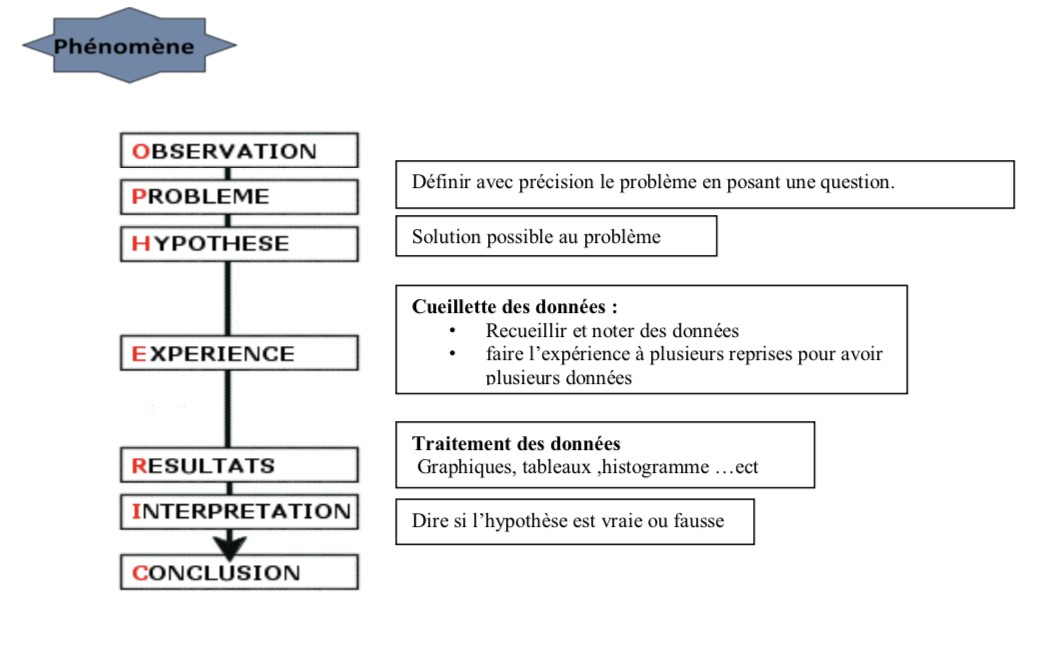 